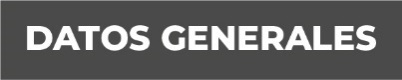 Nombre Rocío Salas RomeroGrado de Escolaridad Licenciatura en DerechoCédula Profesional 11090502Teléfono de Oficina 2323248382Correo Electrónico Formación Académica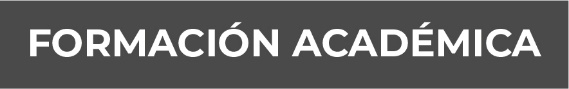 2013-2016Licenciatura en Derecho Universidad Popular Autónoma de VeracruzMartínez de la Torre VeracruzTrayectoria Profesional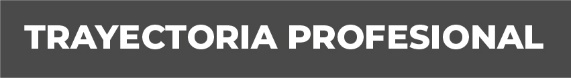 Enero 2014 – Mayo 2021Personal de Apoyo en la Escuela Primaria Licenciado Manlio Fabio Altamirano, perteneciente al municipio de San Rafael Ver.Enero 2016 – Enero 2019Asistente en el Despacho Particular Peralta-Herrera en Martínez de la Torre Ver. Agosto 2018 – Mayo 2019Asesor Solidario en la Universidad Popular Autónoma de Veracruz, en la Licenciatura en Administración de Empresas con Sede en Martínez de la Torre Ver.  Conocimiento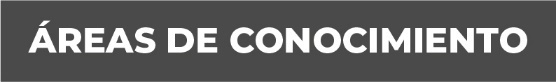 Área administrativa. Derecho Penal, Derecho Civil, Derecho Administrativo y Litigante.Docencia en Educación Media Superior y Superior en las diversas áreas del conocimiento aplicadas al Derecho. 